Городские спортивные соревнования «А ну-ка, парни!»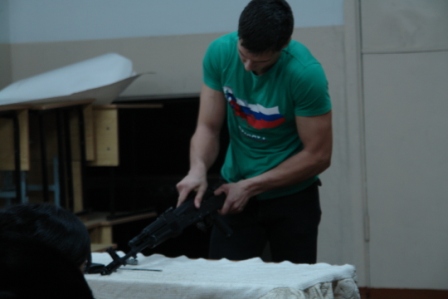 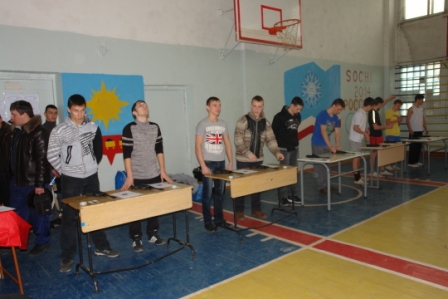 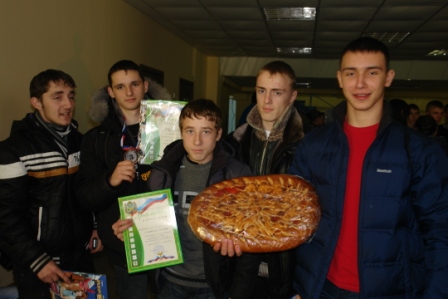 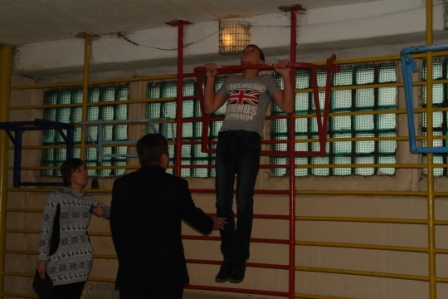 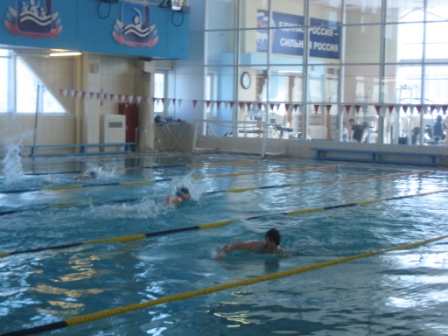 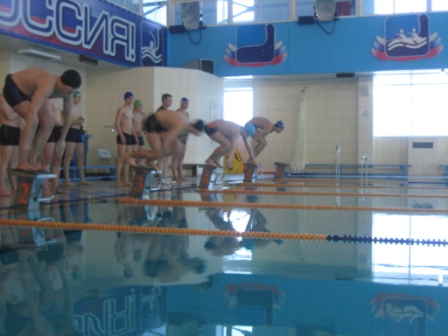 В феврале – месяце в городе Артёме среди юношей  общеобразовательных школ состоялись спортивные соревнования «А ну-ка, парни!».  Соревнования проходили в 3 этапа:  подтягивание  на перекладине,   разборка - сборка автомата,  пулевая стрельба из пневматической винтовки. Завершающим этапом стала военизированная эстафета. Юноши нашей школы в эстафете заняли 3 место. Молодцы!